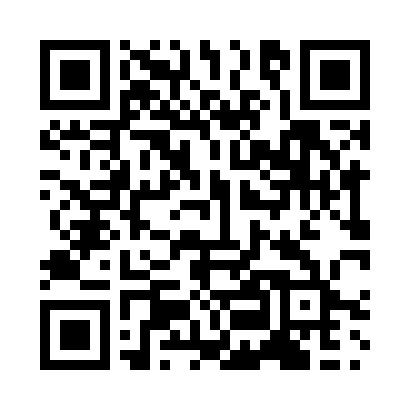 Prayer times for Bonando, CameroonWed 1 May 2024 - Fri 31 May 2024High Latitude Method: NonePrayer Calculation Method: Muslim World LeagueAsar Calculation Method: ShafiPrayer times provided by https://www.salahtimes.comDateDayFajrSunriseDhuhrAsrMaghribIsha1Wed4:445:5612:043:236:127:202Thu4:445:5612:043:236:127:203Fri4:445:5612:043:236:127:204Sat4:435:5512:043:246:127:205Sun4:435:5512:043:246:127:206Mon4:435:5512:043:246:127:207Tue4:435:5512:033:246:127:208Wed4:425:5512:033:256:127:209Thu4:425:5512:033:256:127:2110Fri4:425:5512:033:256:127:2111Sat4:425:5412:033:256:127:2112Sun4:415:5412:033:266:127:2113Mon4:415:5412:033:266:127:2114Tue4:415:5412:033:266:127:2115Wed4:415:5412:033:266:137:2216Thu4:415:5412:033:276:137:2217Fri4:405:5412:033:276:137:2218Sat4:405:5412:033:276:137:2219Sun4:405:5412:033:276:137:2320Mon4:405:5412:043:286:137:2321Tue4:405:5412:043:286:137:2322Wed4:405:5412:043:286:137:2323Thu4:405:5412:043:286:147:2324Fri4:405:5412:043:296:147:2425Sat4:405:5412:043:296:147:2426Sun4:405:5412:043:296:147:2427Mon4:405:5412:043:306:147:2428Tue4:395:5412:043:306:147:2529Wed4:395:5412:043:306:157:2530Thu4:395:5412:053:306:157:2531Fri4:395:5412:053:316:157:26